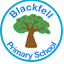 Thursday 18th June 2020Dear Parent/Carers,Blackfell Primary School UpdateFollowing government guidance, we are opening on Monday 22nd June 2020 to children from Nursery, Reception and Year 1 whose parent/carers wished them to return prior to the summer break. Year 6 children returned on Monday 15th June 2020.The guidance has been updated this week to allow children in other year groups to potentially return to school if a school can do this safely with staffing and resources available.If safe, we would like to welcome as many children back from years 2, 3, 4 and 5, who wish to do so, prior to the summer holiday. This may be for a single transition day or part time, depending on pupil numbers. As a starting point, we need to find out if parent/carers of children in Years 2, 3, 4 and 5 would like their child to return so that we can begin to plan for the remaining weeks before the summer break.Due to safety, staffing, limited groups of 15 children and available space, we will not be able to guarantee that, if there is a potential return, your child would be with their class teacher and individual class (year groups may be mixed to accommodate 15 children or children added to existing bubbles already established in school). There are clear expectations and procedures that all parent/carers will be made aware of prior to any child returning to school.The government have been very clear that it is every parent/carers decision whether their child returns to school before the summer holiday and they will not be penalised for not sending their child to school for the remainder of the summer term.

I would therefore request that parent/carers of children in Year 2, 3, 4 and 5 only telephone or e mail school by 12 noon on Monday 22nd June if they would definitely want their child to be considered for a potential part time place before the summer holidays. Due to short timescales and completion of risk assessments, no consideration will be given after this date. There is no guarantee that we will be able to accommodate any requests.Blackfell Primary School closes to all children on Thursday 16th July 2020Please note, if your child does return to school and they have been entitled to free school vouchers from the government during the school closure, this will cease and they will be provided with a free school meal in school. If you decide not to send your child back to school prior to the summer holiday, you will continue to receive the shopping vouchers from the government.Please contact the school office if you have any questions or queries. E-mail: blackfell.primary@schools.sunderland.gov.ukTelephone:  0191 9171665Everyone at Blackfell Primary School sends you our very best wishes.Julia WatkinsHeadteacher